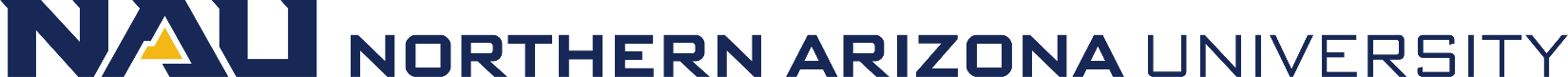 New CourseFall 20214. Catalog course description (max.200 words, excluding requisites):Section I Attach the proposed Syllabus of Record.  Use the Syllabus Requirements and Template to ensure you have addressed syllabus aspects that will be reviewed by the College Curriculum and Assessment Committees.   For topics courses, include a Syllabus of Record and a “sample topic” syllabus.  5.  Justification for new course:Describe how the course is related to short- and long-term plans of the academic unit.  Ensure your description addresses at least one of the following:Improvements to the program (aligning curriculum to new or current curriculum standards or expectations, improving degree program progression, integration of learning from one course to another),Requirements or recommendations set forth by the program’s periodic review, or in preparation for its next review (addressing improvements based on input from external reviewers, industry trends, new or changing governmental regulations or external accreditation requirements),Academic unit goals identified in a unit’s Annual Report on Curriculum & Assessment,Evidence and assessment findings (assessments of student learning, needs assessments, student or employer surveys, comparisons to other programs in the field),Other important aspects of the academic unit and student learning not identified above.6.  Is this course in any plan (major, minor, or certificate) or sub plan (emphasis)?   Yes         No   If yes, list and include the appropriate plan proposal.                                                                                                                 If prerequisites, list each pre-requisite and provide a clear description of how each pre-requisite supports the learning in the course. If co requisites, list each co-requisite and provide a clear description of how each co-requisite supports the learning in the course.Questions 11-12 for Undergraduate Courses only: 11a. Is this course being proposed for Liberal Studies designation?                           Yes       No    If yes, which Liberal Studies Designation:If yes, which Essential Skill:(For Senior Capstone courses, please select 2 skills; For Junior Level Writing Courses, please select “Effective Writing”):11b. Justification for proposed Liberal Studies Designation: Describe how the new course addresses the purpose of the Liberal Studies Distribution Block, the Junior Level Writing Requirement, or the Senior Capstone course.  Explain why this course belongs in the proposed area.  Explicitly reference the specific ways in which the concepts, discourses, theories, methodological issues, and/or analytical tools of the Liberal Studies Requirement are addressed in this course. This may be copied and pasted from the Syllabus of Record’s Course Purpose.  At minimum, a summary of this information must be provided in the Syllabus of Record’s Course Purpose.  12a. Is this course being proposed for Diversity Designation?                                     Yes       No If yes, which Diversity Designation:   US Ethnic Diversity                      Global Diversity  12b. Justification for proposed Diversity designation: Describe how the change addresses the purpose of the Global or U.S. Ethnic Diversity Requirement.  Explain why this course belongs in the proposed area. Explicitly reference the specific ways in which the concepts, discourses, theories, methodological issues, and/or analytical tools of the Diversity Requirement are addressed in this course. This may be copied and pasted from the Syllabus of Record’s Course Purpose.  At minimum, a summary of this information must be provided in the Syllabus of Record’s Course Purpose  12c. Does at least 60% of the course’s content address a Global or U.S. Ethnic population?      Yes        No 12d. Which Global or U.S. Ethnic population(s) is/are addressed in this course? Section IIResource Implications13a. Will the new course result in:an increase in library holdings and electronic or research resources for this course? Yes         No    If yes, list:the need for equipment or technology, particularly in the classroom?                          Yes         No       If yes, list:changes in the classroom space needed for the course?                                            Yes        No       If yes, list:13b. Projected frequency of offering the new course                                             Complete the following table identifying the number of sections and expected enrollment for this new course over the next two academic years.If this course will be offered at more than one campus, please complete a table FOR EACH CAMPUS identifying the number of sections and expected enrollment for this new course over the next two academic years.Based on enrollment and course offering projection, will additional resources be needed to offer the course?                                                                                                         Yes         No If so, what resources are requested to offer this course?Impacts to Other Academic Units or Programs14a. Projected impacts to enrollments and courses in other academic units or programs: Based on the frequency of offering this course, what is the expected impact on enrollments and offerings within other academic units or programs?14b. If other academic units or programs are impacted by this proposal, what discussions and actions have been taken for notification and/or resolution?  Please attach correspondence.15. Duplication or Perceived Duplication of Course; does there appear to be greater than 20%     duplication with any other courses offered at Northern Arizona University?               Yes         No                                                                                     If so, which courses?Section III17. Grading option:                           Letter grade                   Pass/Fail                          Both     18.  Does this course include combined lecture and lab components?                        Yes       No If yes, include the hours of meeting time specific to each component in the course description above.19.  Does this course include an experiential learning component?                             Yes       No If In-person or Blended, where will the course be offered?         FLGMTN                          Other  21. Will there be a new request for a course fee?                                                         Yes       No   If yes, please refer to: http://nau.edu/Registrar/Faculty-Resources/Course-Fees/1.  College and Academic Unit:2.  Course subject and number:                  Units:See upper and lower division undergraduate course definitions.See upper and lower division undergraduate course definitions.See upper and lower division undergraduate course definitions.3.  Course Title:(max 100 characters including spaces)(max 100 characters including spaces)7.  Proposed Co-convene with:8.  Proposed Cross-list with:9.  Proposed Prerequisites:10.  Proposed Co requisites:Aesthetic and Humanistic Inquiry  Cultural Understanding  Cultural Understanding                  Science  Social and Political Worlds  Senior Capstone  Junior Level Writing Course  Junior Level Writing Course  Critical Thinking  Critical Thinking     Effective Writing      Effective Writing              Oral Communication  Scientific Inquiry    Quantitative Reasoning    Quantitative Reasoning  Creative or Aesthetic Thinking  Creative or Aesthetic Thinking  CAMPUS:AY 2021-2022AY 2021-2022AY 2021-2022AY 2022-2023AY 2022-2023AY 2022-2023Sections Enrollment Capacity Sections Enrollment Capacity Fall Fall WinterWinterSpring Spring SummerSummerCAMPUS:AY 2021-2022AY 2021-2022AY 2021-2022AY 2022-2023AY 2022-2023AY 2022-2023Sections Enrollment Capacity Sections Enrollment Capacity Fall Fall WinterWinterSpring Spring SummerSummerHow many of your current faculty can teach this course? 16.  May course be repeated for additional units?16.  May course be repeated for additional units?                       Yes       No                        Yes       No                        Yes       No               If yes, maximum units allowed?              If yes, may course be repeated for additional units in the same term?              If yes, may course be repeated for additional units in the same term?              If yes, may course be repeated for additional units in the same term?              If yes, may course be repeated for additional units in the same term?              If yes, may course be repeated for additional units in the same term?Yes       No 20.  Class Instruction Mode: In-person   Online   Blended   Reviewed by Curriculum Process AssociateDateApprovals:Department Chair/Unit Head (if appropriate)DateDean of CollegeDate